ExcelВопрос № 1 (1)    Какое расширение имеет документ Excel?
  1) .doc
  2) .exl
  3) .pif
  4) .sys
  5) .xlsВопрос № 2 (4)В каком случае выполняется автозаполнение?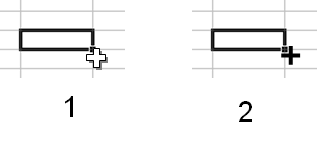 
  1) 1
  2) 2Вопрос № 3 (5)  Напишите формулу для нахождения расстояния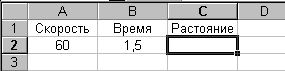 Вопрос № 4 (6)Отметь неверные адреса ячеек
  1) F870
  2) ZЯ13
  3) N2
  4) 346ZY
  5) A350Вопрос № 5 (7)К какому виду данных отнсятся следующие значения ячеек?Вопрос № 6 (8)Какая комбинация клавиш предназначена для быстрого вызова окна "формат ячеек"?
  1) Ctrl+F1
  2) CTRL+1
  3) SHIFT+F1
  4) SHIFT+1
  5) Нет правильного ответаВопрос № 7 (11)Отметьте верные адреса ячеек
  1) F870
  2) ZЯ13
  3) N2
  4) 346ZY
  5) ZA350Вопрос № 8 (12)Текст по умолчанию в ячейке выравнивается ...
  1) слева
  2) справа
  3) по центруВопрос № 9 (13)Числа по умолчанию в ячейке выравнивается ...
  1) Слева
  2) Справа
  3) По центруВопрос № 10 (14)Ячейка  В4 отображает четыре символа #, хотя на самом деле она содержит заначение 100000. Это происходит из-за того, что 
  1) поставлен пароль на доступ к ячейке
  2) величина 100000 превышает значение, которое может рассчитывать программа 
  3) значение не может быть показано из-за недостаточной ширины колонки
  4) ячейка содержит результат неверного вычисления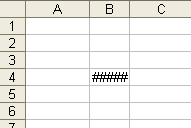 Вопрос № 11 (15)Ячейка  С4 отображает #ЗНАЧ!. Это происходит из-за того, что 
  1) значение, используемое в формуле имеет неправильный формат
  2) поставлен пароль на доступ к ячейке
  3) значение не может быть показано из-за недостаточной ширины колонки
  4) произошел сбой в работе проограммы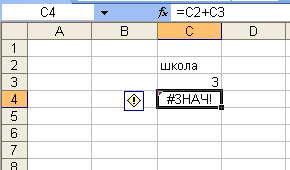 Вопрос № 12 (16)Чтобы переместиться на одну ячейку вправо необходимо нажать на клавишу 
  1) ENTER
  2) TAB
  3) SHIFT+TAB
  4) ESC
  5) SHIFT+ENTERВопрос № 13 (17)Чтобы переместиться на одну ячейку влево  необходимо нажать на клавишу 
  1) ENTER
  2) TAB
  3) SHIFT+TAB
  4) ESC
  5) SHIFT+ENTERВопрос № 14 (18)Чтобы переместиться на одну ячейку вверх  необходимо нажать на клавишу 
  1) ENTER
  2) TAB
  3) SHIFT+TAB
  4) ESC
  5) SHIFT+ENTERВопрос № 15 (19)Чтобы переместиться на одну ячейку вниз  необходимо нажать на клавишу 
  1) ENTER
  2) TAB
  3) SHIFT+TAB
  4) ESC
  5) SHIFT+ENTERВопрос № 16 (20)Чтобы отказаться от редакирования ячейки и вернуть преждние данные  необходимо нажать на клавишу 
  1) ENTER
  2) TAB
  3) SHIFT+TAB
  4) ESC
  5) SHIFT+ENTERВопрос № 17 (21)К  какому виду данных отнсятся следующие значения ячеек?Вопрос № 18 (22)Кнопка  предназначена для вставки формулы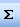 
  1) подсчета четных чисел
  2) сортировки данных
  3) нахождения интеграла
  4) нахождения суммы
  5) Нет правильного ответаВопрос № 19 (23)Какой вид примет содержащая абсолютную и относительную ссылку формула, записанная в ячейке C1, после ее копирования в ячейку С2? 
  1) =$A$1*B2
  2) =$A$1*B1
  3) =$A$2*B1
  4) =$A$2*B2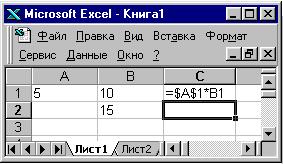 Вопрос № 20 (24)Что из перечисленного не является характеристикой ячейки? 
  1) имя
  2) адрес
  3) размер
  4) значениеВопрос № 21 (25) Программа Excel используется для... 
  1) создания текстовых документов
  2) создания электронных таблиц
  3) создание графических изображений
  4) все варианты верныВопрос № 22 (26) С какого символа начинается формула в Excel? 
  1) =
  2) +
  3) пробел
  4) все рано с кагогоВопрос № 23 (27)На основе чего строится любая диаграмма? 
  1) книги Excel
  2) графического файла
  3) текстового файла
  4) данных таблицыВопрос № 24 (28)Минимальной составляющей таблицы является... 
  1) ячейка
  2) формула
  3) книга
  4) нет верного ответаВопрос № 25 (29) Какая из ссылок является абсолютной? 
  1) С22
  2) D1C2
  3) $A$5
  4) #A#5Вопрос № 26 (30)Упорядочивание значений диапазона ячеек в определенной последовательности называют... 
  1) форматирование
  2) фильтрация
  3) группировка
  4) сортировкаВопрос № 27 (31)Какое форматирование применимо к ячейкам в Excel? 
  1) обрамление и заливка
  2) выравнивание текста и формат шрифта
  3) тип данных, ширина и высота
  4) все варианты верныВопрос № 28 (32)Результатом вычислений в ячейке C1 будет 
  1) 5
  2) 10
  3) 15
  4) 20
  5) 25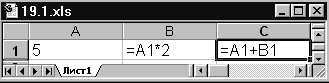 Вопрос № 29 (33)Результатом вычислений в ячейке C1 будет: 
  1) 5
  2) 10
  3) 15
  4) 20
  5) 25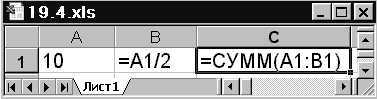 Вопрос № 30 (34)Результатом вычислений в ячейке C1 будет: 
  1) 25
  2) 50
  3) 75
  4) 100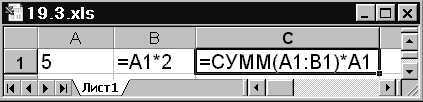 Вопрос № 31 (35)При фильтрации ... 
  1) меняется порядок записей в списке
  2) скрываются строки которые не требуется отображать
  3) не нужные строки удаляются
  4) копируются нужные строкиВопрос № 32 (36)Отображение только необходимых данных по какому либо условию называется
  1) форматирование
  2) фильтрация
  3) группировка
  4) сортировкаВопрос № 33 (37)    Какое расширение имеет документ Excel?
  1) .doc
  2) .exl
  3) .pif
  4) .xlsx
  5) .docВопрос № 34 (38)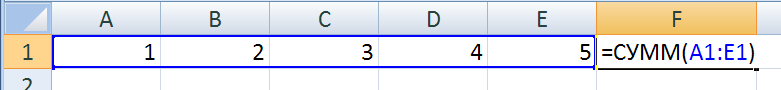 Результатом вычислений в ячейке F1 будет: Вопрос № 35 (39)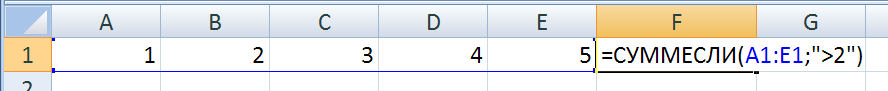 Результатом вычислений в ячейке F1 будет: Вопрос № 36 (40)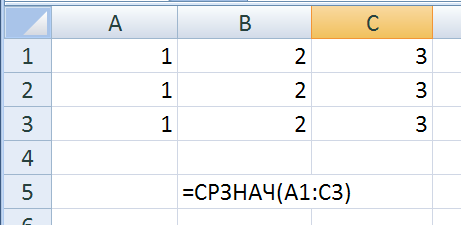 Результатом вычислений в ячейке B5 будет: Вопрос № 37 (41)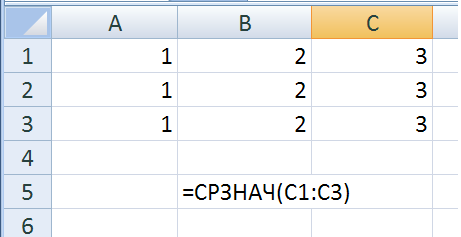 Результатом вычислений в ячейке B5 будет: Вопрос № 38 (42)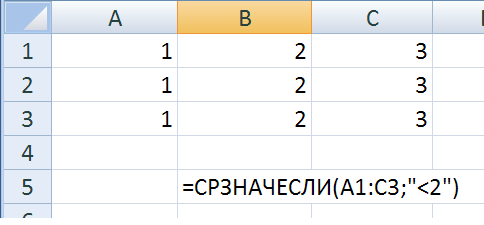 Результатом вычислений в ячейке B5 будет: Вопрос № 39 (43) Какой оператор не входит в группу арифметических операторов? 
  1) -
  2) +
  3) &
  4) ^Вопрос № 40 (44)Какая из ссылок является абсолютной? 
  1) C22
  2) R1C2
  3) $A$5
  4) #A#5Вопрос № 41 (45)Какая из ссылок является отосительной? 
  1) C22
  2) R1C2
  3) $A$5
  4) #A#5Вопрос № 42 (46)В электронных таблицах выделена группа ячеек А1:В3. Сколько ячеек входит в этот диапазон? 
  1) 6
  2) 5
  3) 4
  4) 3
  5) 2Вопрос № 43 (47)В электронных таблицах выделена группа ячеек B1:В3. Сколько ячеек входит в этот диапазон? 
  1) 6
  2) 5
  3) 4
  4) 3
  5) 2Вопрос № 44 (48)В электронных таблицах выделена группа ячеек B5:D6. Сколько ячеек входит в этот диапазон? 
  1) 6
  2) 5
  3) 4
  4) 3
  5) 2Вопрос № 45 (49)В электронных таблицах выделена группа ячеек А1:В4. Сколько ячеек входит в этот диапазон? 
  1) 10
  2) 9
  3) 8
  4) 4
  5) 2Вопрос № 46 (50)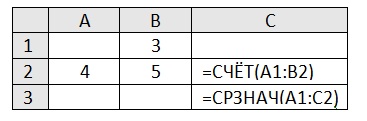 Чему будет равно значение ячейки С2?Вопрос № 47 (51)Чему будет равно значение ячейки С3?Вопрос № 48 (52)В электронной таблице значение формулы  =СУММ(C3:E3) равно 15.. Чему равно значение формулы =СРЗНАЧ(C3:E3)? 

Вопрос № 49 (53)В электронной таблице значение формулы =СРЗНАЧ(A4:C4)  равно 2. Чему равно значение формулы =СУММ(A4:C4)? 

Вопрос № 50 (54)После перемещения содержимого ячейки В2 в ячейку В3    значение ячейки С2 станет равным...Вопрос № 51 (56)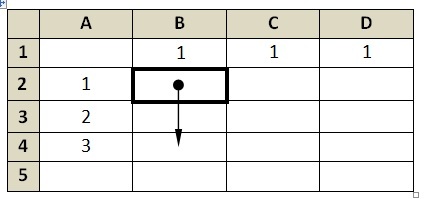 На рисунке приведен фрагмент электронной таблицы. В ячейку B2 записали формулу =$A2+B$1 и скопировали ее вниз на 2 строчки, в ячейки B3 и B4.Какое число появится в ячейке B4?Вопрос № 52 (57)На рисунке приведен фрагмент электронной таблицы. В ячейку B2 записали формулу =A$2+B$1 и скопировали ее вниз на 2 строчки, в ячейки B3 и B4.Какое число появится в ячейке B4?Вопрос № 53 (59)Что делает Excel, если в составленной формуле содержится ошибка? 
  1) возвращяет 0 как значение ячейки
  2) выводит сообщение о типе ошибки как значение ячейки
  3) исправляет ошибку в формуле
  4) удаляет формулу с ошибкойВопрос № 54 (60)
В ячейке С2 введена формула. Какая часть формулы записана неверно?  
Верная запись выглядит следующим образом: 
  1) =B2-B2*$F$2
  2) =B2-B2*$F3
  3) =B2-B2*$F2
  4) =B3*F@2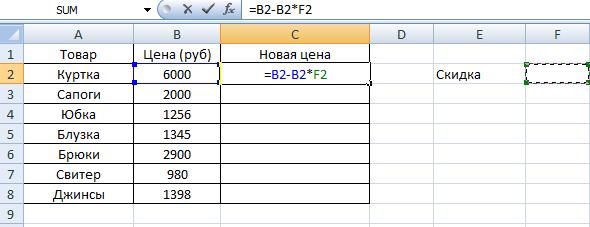 Вопрос № 55 (61)Ошибка появляется, когда вводимое число не умещается в ячейке. В этом случае следует увеличить ширину столбца. 
  1) №ИМЯ**
  2) ####
  3) %ЧИСЛО%
  4) ОШИБКА@Вопрос № 56 (62)Абсолютной ссылкой является: 
  1) &13L
  2) T&&13
  3) $K$13
  4) B13Вопрос № 57 (63)Выбери верный адрес ячейки. 
  1) PP
  2) E50
  3) 34
  4) 45ВВопрос № 58 (64)Области применения электронных таблиц: 
  1) получение электронной почты
  2) исследование динамических процессов
  3) проектно-сметные работы
  4) создание презентацииВопрос № 59 (65)Выбери верно заданный диапазон. 
  1) 28:53
  2) A28:53
  3) A28^K53
  4) A28:K53
  5) 28A:53KВопрос № 60 (66)Определи количество ячеек в диапазоне B1:B2. 

Вопрос № 61 (67)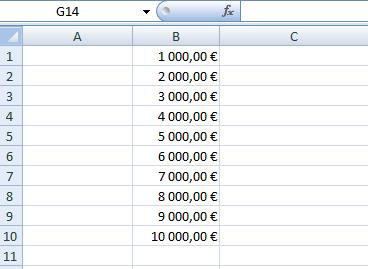 Формат данных:
  1) Числовой и процентный
  2) Дата и время
  3) Денежный
  4) ЭкспоненциальныйВопрос № 62 (68)Необходимо вычислить в Excel 631:38.
Запись в MS Excel выглядит следующим образом: 
  1) 631/38
  2) =631:38
  3) =631/38
  4) =631\38Вопрос № 63 (69)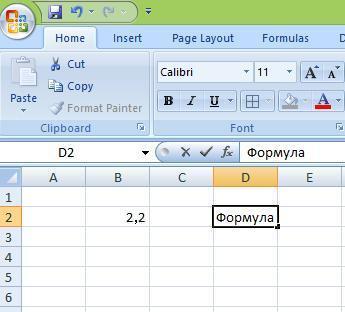 Определи, что располагается в ячейке D2.
  1) Текст
  2) Число
  3) Формула
  4) Все ответы верныВопрос № 64 (70)Определи, что располагается в ячейке В2.
  1) Текст
  2) Число
  3) Формула
  4) Все ответы верныВопрос № 65 (71)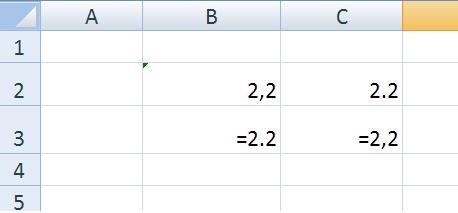 Определи, что располагается в ячейке В2.
  1) Текст
  2) Число
  3) Формула
  4) Все ответы верныВопрос № 66 (72)Определи, что располагается в ячейке С2.
  1) Текст
  2) Число
  3) Формула
  4) Формула с ошибкойВопрос № 67 (73)Определи, что располагается в ячейке B3.
  1) Текст
  2) Число
  3) Формула
  4) Формула с ошибкойВопрос № 68 (76)Определи, что располагается в ячейке С3.
  1) Текст
  2) Число
  3) Формула
  4) Все ответы верны